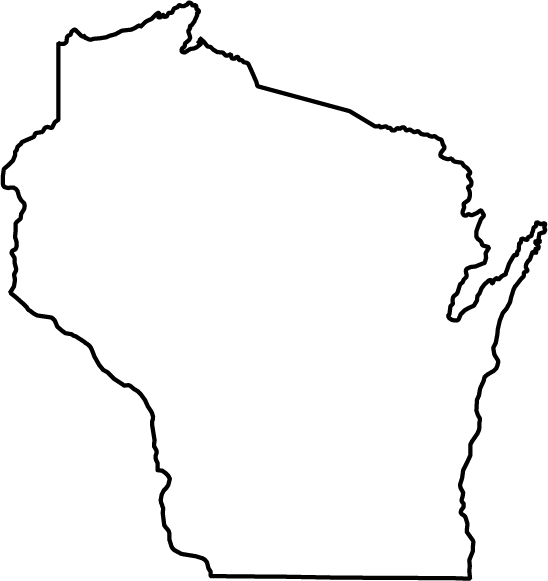 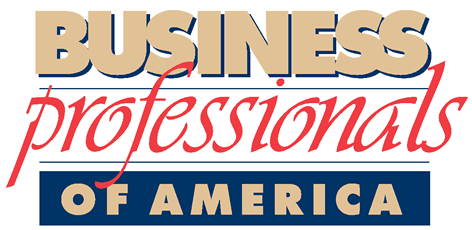 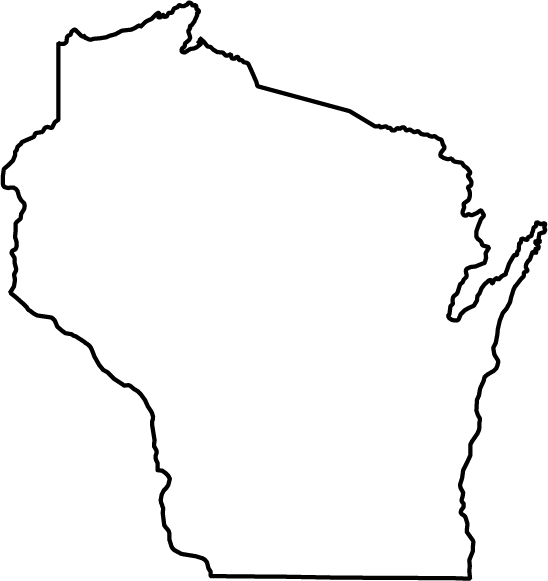 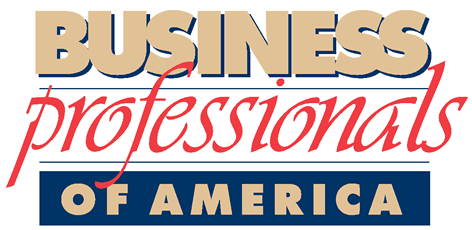 August 2018August 2018August 2018August 2018August 2018August 2018August 2018SundayMondayTuesdayWednesdayThursdayFridaySaturday123Wisconsin Pages Now Available!45678910111213141516171819BPA Alumni Conference (Cont.)202122232425262728293031Visit BPA Shares (http://www.bpa.org/membership/bpashares) for help with recruiting, fundraising ideas, and much more!Enter your Torch Points at least once a month to keep your Torch Resume up-to-date.Visit BPA Shares (http://www.bpa.org/membership/bpashares) for help with recruiting, fundraising ideas, and much more!Enter your Torch Points at least once a month to keep your Torch Resume up-to-date.Visit BPA Shares (http://www.bpa.org/membership/bpashares) for help with recruiting, fundraising ideas, and much more!Enter your Torch Points at least once a month to keep your Torch Resume up-to-date.Visit BPA Shares (http://www.bpa.org/membership/bpashares) for help with recruiting, fundraising ideas, and much more!Enter your Torch Points at least once a month to keep your Torch Resume up-to-date.Visit BPA Shares (http://www.bpa.org/membership/bpashares) for help with recruiting, fundraising ideas, and much more!Enter your Torch Points at least once a month to keep your Torch Resume up-to-date.Visit BPA Shares (http://www.bpa.org/membership/bpashares) for help with recruiting, fundraising ideas, and much more!Enter your Torch Points at least once a month to keep your Torch Resume up-to-date.Visit BPA Shares (http://www.bpa.org/membership/bpashares) for help with recruiting, fundraising ideas, and much more!Enter your Torch Points at least once a month to keep your Torch Resume up-to-date.September 2018September 2018September 2018September 2018September 2018September 2018September 2018SundayMondayTuesdayWednesdayThursdayFridaySaturday123Labor Day4567891011121314151617Constitution Day
(TAP 722)18192021222324252627282930Visit the Business Professionals of America website (http://www.bpa.org/membership/StudentCert) to learn more about the Student Certification Series!Visit the Business Professionals of America website (http://www.bpa.org/membership/StudentCert) to learn more about the Student Certification Series!Visit the Business Professionals of America website (http://www.bpa.org/membership/StudentCert) to learn more about the Student Certification Series!Visit the Business Professionals of America website (http://www.bpa.org/membership/StudentCert) to learn more about the Student Certification Series!Visit the Business Professionals of America website (http://www.bpa.org/membership/StudentCert) to learn more about the Student Certification Series!Visit the Business Professionals of America website (http://www.bpa.org/membership/StudentCert) to learn more about the Student Certification Series!October 2018October 2018October 2018October 2018October 2018October 2018October 2018October 2018October 2018October 2018October 2018October 2018October 2018SundaySundayMondayMondayTuesdayTuesdayWednesdayWednesdayThursdayFridayFridaySaturdaySaturday1122334Student Certification Series Starts5566778Columbus Day8Columbus Day9910101112Deadline to Register for FLC12Deadline to Register for FLC13131414151516Boss’s Day16Boss’s Day17171819192020212122Fall Leadership Conference in La Crosse22Fall Leadership Conference in La Crosse23232424252626272728282929303031Halloween Day31Halloween DayJoin our mailing list to receive more helpful tips throughout the year!Now is a great time to start thinking about what our next state pin will look like.Join our mailing list to receive more helpful tips throughout the year!Now is a great time to start thinking about what our next state pin will look like.Join our mailing list to receive more helpful tips throughout the year!Now is a great time to start thinking about what our next state pin will look like.Join our mailing list to receive more helpful tips throughout the year!Now is a great time to start thinking about what our next state pin will look like.Join our mailing list to receive more helpful tips throughout the year!Now is a great time to start thinking about what our next state pin will look like.November 2018November 2018November 2018November 2018November 2018November 2018November 2018November 2018November 2018November 2018November 2018November 2018November 2018SundayMondayMondayTuesdayTuesdayWednesdayWednesdayThursdayThursdayThursdayFridayFridaySaturday111223455667788899101112Veterans Day Observed
(TAP 722 & 724)12Veterans Day Observed
(TAP 722 & 724)131314141515151616171819192020212122Thanksgiving Day22Thanksgiving Day22Thanksgiving Day232324252626272728282929293030December 2018December 2018December 2018December 2018December 2018December 2018December 2018SundayMondayTuesdayWednesdayThursdayFridaySaturday1State Pin Contest Submission Deadline23456789101112131415161718192021222324Christmas Eve25Christmas Day262728293031New Year’s EveTBD – Winter BoardsTBD – Winter BoardsTBD – Winter BoardsTBD – Winter BoardsTBD – Winter BoardsJanuary 2019January 2019January 2019January 2019January 2019January 2019January 2019SundayMondayTuesdayWednesdayThursdaysFridaySaturday1New Year’s Day23456789101112131415161718192021Martin Luther King, Jr. Day22232425262728293031February 2019February 2019February 2019February 2019February 2019February 2019February 2019SundayMondayTuesdayWednesdayThursdayFridaySaturday1SLC Deadlines *See List Below2345678910111213141516171819202122232425262728Torch Awards (Statesman)	WI BPA CaresMike Tokheim Scholarship Application	Member Recruiter of the YearWI State Officer Candidate Application 	Advisor of the YearWSAP Competitions and Pre-Submissions	Community Service	Environmental Action and Awareness	Marketing and Public Relations	Special OlympicsTorch Awards (Statesman)	WI BPA CaresMike Tokheim Scholarship Application	Member Recruiter of the YearWI State Officer Candidate Application 	Advisor of the YearWSAP Competitions and Pre-Submissions	Community Service	Environmental Action and Awareness	Marketing and Public Relations	Special OlympicsTorch Awards (Statesman)	WI BPA CaresMike Tokheim Scholarship Application	Member Recruiter of the YearWI State Officer Candidate Application 	Advisor of the YearWSAP Competitions and Pre-Submissions	Community Service	Environmental Action and Awareness	Marketing and Public Relations	Special OlympicsTorch Awards (Statesman)	WI BPA CaresMike Tokheim Scholarship Application	Member Recruiter of the YearWI State Officer Candidate Application 	Advisor of the YearWSAP Competitions and Pre-Submissions	Community Service	Environmental Action and Awareness	Marketing and Public Relations	Special OlympicsTorch Awards (Statesman)	WI BPA CaresMike Tokheim Scholarship Application	Member Recruiter of the YearWI State Officer Candidate Application 	Advisor of the YearWSAP Competitions and Pre-Submissions	Community Service	Environmental Action and Awareness	Marketing and Public Relations	Special OlympicsTorch Awards (Statesman)	WI BPA CaresMike Tokheim Scholarship Application	Member Recruiter of the YearWI State Officer Candidate Application 	Advisor of the YearWSAP Competitions and Pre-Submissions	Community Service	Environmental Action and Awareness	Marketing and Public Relations	Special OlympicsTorch Awards (Statesman)	WI BPA CaresMike Tokheim Scholarship Application	Member Recruiter of the YearWI State Officer Candidate Application 	Advisor of the YearWSAP Competitions and Pre-Submissions	Community Service	Environmental Action and Awareness	Marketing and Public Relations	Special OlympicsMarch 2019March 2019March 2019March 2019March 2019March 2019March 2019SundayMondayTuesdayWednesdayThursdayFridaySaturday12345678910111213141516171819202122232425262728293031National Deadlines will be added when determinedNational Deadlines will be added when determinedNational Deadlines will be added when determinedNational Deadlines will be added when determinedNational Deadlines will be added when determinedNational Deadlines will be added when determinedApril 2019April 2019April 2019April 2019April 2019April 2019April 2019SundayMondayTuesdayWednesdayThursdayFridaySaturday123456789101112131415161718192021222324Administrative Professionals Day2526Arbor Day
(TAP 215)27282930May 2019May 2019May 2019May 2019May 2019May 2019May 2019SundayMondayTuesdayWednesdayThursdayFridaySaturday12345NLC
(Cont.)67Teacher Appreciation Day89101112131415161718192021222324252627Memorial Day28293031June 2019June 2019June 2019June 2019June 2019June 2019June 2019SundayMondayTuesdayWednesdayThursdayFridaySaturday123456789101112131415161718192021222324252627282930TBD – Summer BoardsTBD – Summer BoardsTBD – Summer BoardsTBD – Summer BoardsTBD – Summer BoardsTBD – Summer BoardsJuly 2019July 2019July 2019July 2019July 2019July 2019July 2019SundayMondayTuesdayWednesdayThursdayFridaySaturday1234Independence Day5678910111213141516171819202122232425262728293031